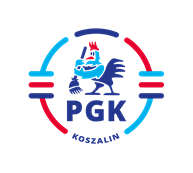 Koszalin, dnia 18.04.2023 r.INFORMACJA Z OTWARCIA OFERT  wymagana  z art. 222 ust. 5 Ustawy z dnia 11 września 2019 r. Prawo zamówień publicznych (  t.j. Dz.U. z 2022 r. poz. 1710 z późn. zm.), zwanej dalej Ustawą PZP , 
dla  postępowania o udzielenie zamówienia publicznego prowadzonego w trybie podstawowym bez przeprowadzenia negocjacji,  o szacunkowej wartości poniżej 215 000 euro na podstawie wymagań zawartych 
 w art. 275 pkt 1 w/w Ustawy PZP pn: „Sporządzenie Programu Funkcjonalno – Użytkowego wraz ze specyfikacją warunków zamówienia dla zamówienia publicznego polegającego na budowie instalacji termicznego przekształcania odpadów komunalnych w Koszalinie ”. Nr postępowania: 2023/BZP 00168649/01  Zostały złożone następujące oferty: Oferta nr 1 Sweco Polska sp. z o.o. ul. Franklina Roosevelta 22, 60-829 PoznańWartość oferty netto  123 900,00 zł.Oferta nr 2 BBF Sp. z o.o. (lider konsorcjum) ul. Dąbrowskiego 461, 60 – 451 Poznań 
Qenergy sp. z. o. o. Aleja 3 Maja 5 m. 7,  00-401 Warszawa. Wartość oferty netto  155 000,00 zł.Oferta nr 3 SAVONA PROJECT Sp. z o.o. ul. Urszulańska 3,   33-100 TarnówWartość oferty netto  157 000,00 zł.